TRIVIS - Střední škola veřejnoprávní a Vyšší odborná škola prevence kriminality 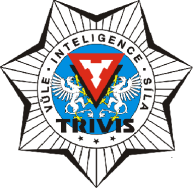 a krizového řízení Praha,s. r. o.Hovorčovická 1281/11 182 00  Praha 8 - Kobylisy OR  vedený Městským soudem v Praze, oddíl C, vložka 50353Telefon a fax: 233 543 233          E-mail : praha@trivis.cz                IČO 25 10 91 38ZÁ V A Z N Á   P Ř I H L Á Š KA - souhlas	Svým podpisem se závazně přihlašuji k účasti na mimoškolní aktivitějméno a příjmení :která svým obsahem splňuje podmínky ŠVP bezpečnostně právního oboru vzdělávání a tímto dávám souhlas s pořizováním fotografických materiálů pro využití školy a PČRZátěžové aktivity v rámci bezpečnostně právního oboru studia pro rozvoj znalostí a dovedností v oblasti bezpečnostní přípravy spojené s rozvojem fyzické zdatnosti.                                                                        ---------------------------------------------                                                                                 podpis studenta